Załącznik nr 2 do SIWZOPIS PRZEDMIOTU ZAMÓWIENIAPakiet nr 10Wózek do transportu potraw – 1 sztukaNazwa Producenta			………………………………         		Nazwa/Model/Typ Wyposażenia		………………………………  Kraj pochodzenia 			………………………………  UWAGI: W kolumnie „Parametry wymagane i oceniane” w zakresie:- Parametrów wymaganych umieszczono „TAK, podać/opisać” wpisanie odpowiedzi NIE lub pozostawienie pola pustego czyli brak odpowiedzi oznacza niespełnienie wymaganych przez Zamawiającego parametrów, a oferta Wykonawcy podlegać będzie odrzuceniu. Do dostawy Wykonawca jest zobowiązany dołączyć wszystkie akcesoria potrzebne do sprawdzenia wszystkich wymaganych przez Zamawiającego funkcji.  Oświadczamy, iż zaoferowany przedmiot zamówienia spełnia warunki opisane w specyfikacji istotnych warunków zamówienia (SIWZ) oraz posiada parametry opisane w Opisie Przedmiotu Zamówienia.Oświadczamy, że w/w oferowany przedmiot zamówienia jest kompletny, fabrycznie nowy z min. 2020 roku i będzie gotowy do użytkowania bez żadnych dodatkowych inwestycji. Oświadczamy, iż wszystkie zaoferowane elementy przedmiotu zamówienia są ze sobą kompatybilne.Oświadczamy, iż zapewniamy w swoim zakresie  opiekę serwisową w okresie trwania gwarancji, ........................................................................Podpis osoby upoważnionej do reprezentowania Wykonawcy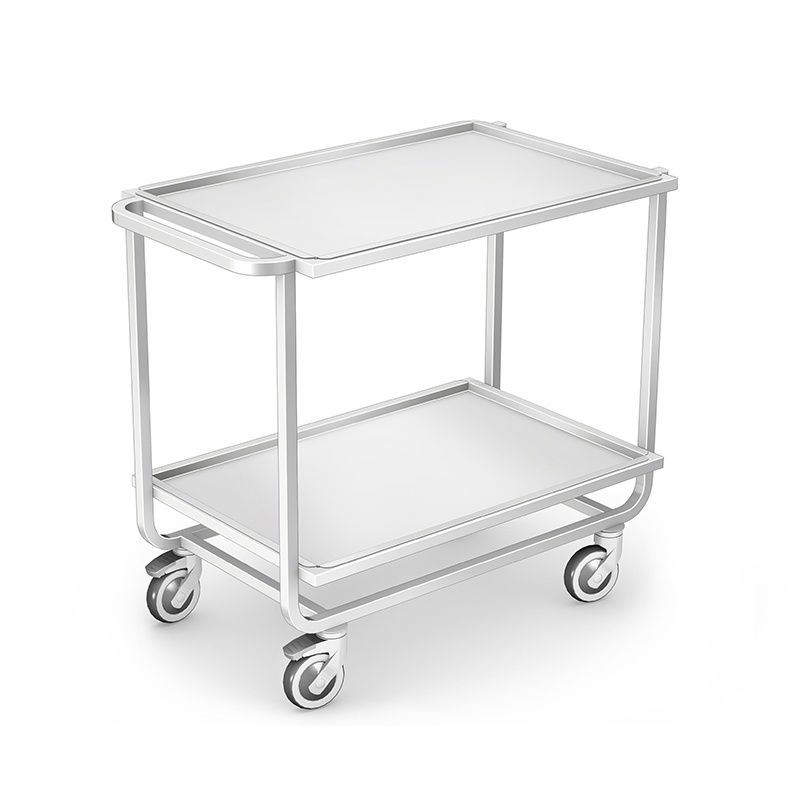 Lp.Parametry techniczne i funkcjeParametry wymagane (TAK) i oceniane (TAK/NIE)Odpowiedź WykonawcyTAK / NIEOpisoferowanych parametrówWóżek fabrycznie nowy, rok produkcji 2020 Tak, podaćWózek transportowy w całości wykonany ze stali kwasoodpornej gat. 0H18N9 Tak, podaćBlat na różnych poziomach wózka – w postaci dwóch wyjmowanych tacTak, podaćWózek wyposażony w koła o średnicy min. 125 mm w tym dwa z blokadą ruchuTak, podaćWymiary całkowite wózka 1015 x 600 x 900 [długość x szerokość x wysokość] +/- 30 mm dla każdego wymiaruTak, podaćWymiary blatów (2 tace) 890 x 590 mm +/- 30 dla każdego wymiaruTak, podać